Mulga tree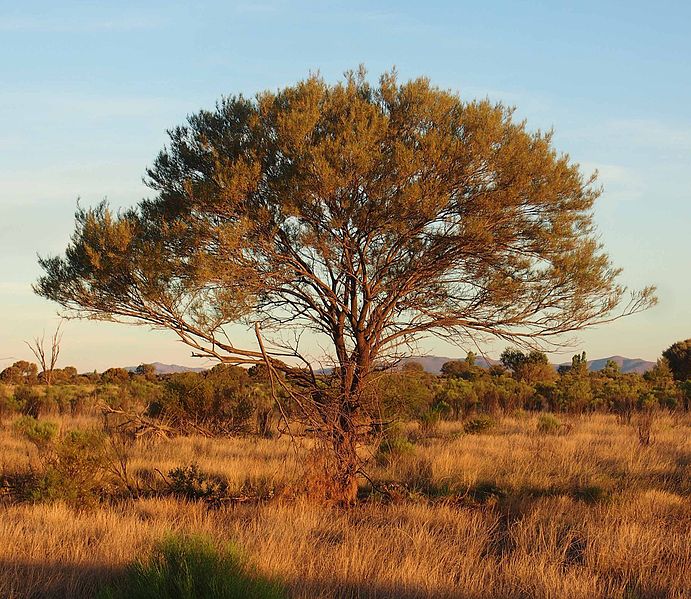 MistletoeGrows on other trees, taking water and nutrients from the tree, providing nothing in return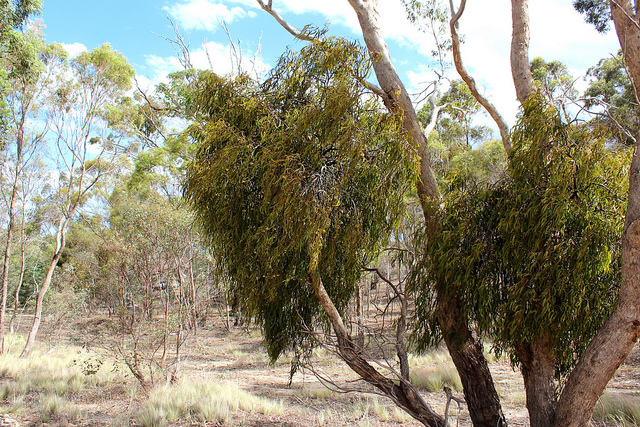 Mistletoe birdEats nectar from mistletoe and inadvertently pollinates mistletoe in the process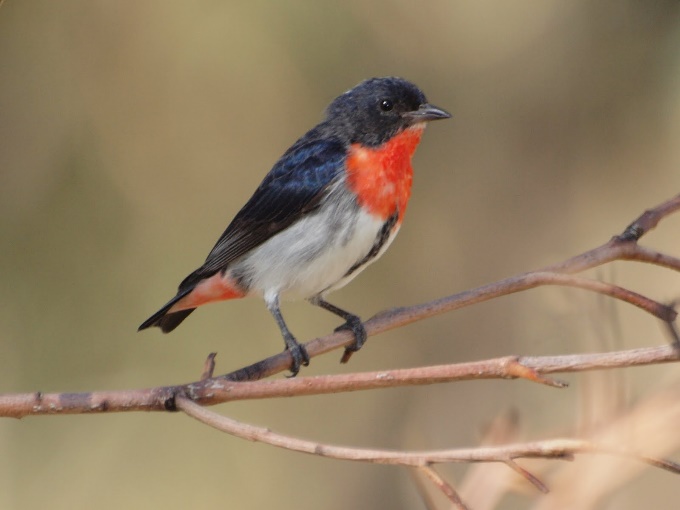 Bettong Eats the fruit of the fungi without harming the fungi and spreads the spores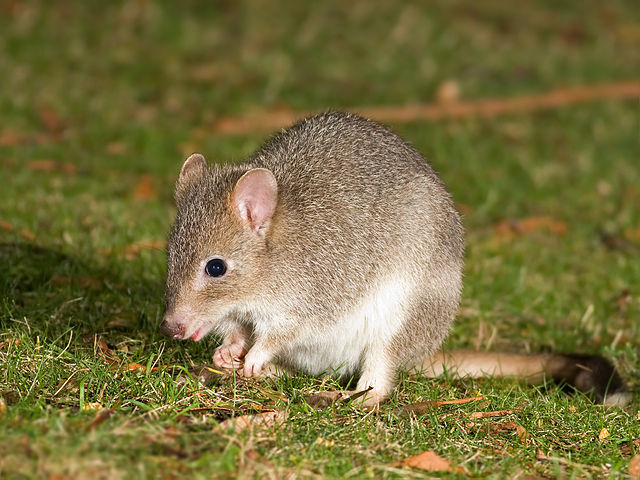 DingoApex predator that eats lots of small mammals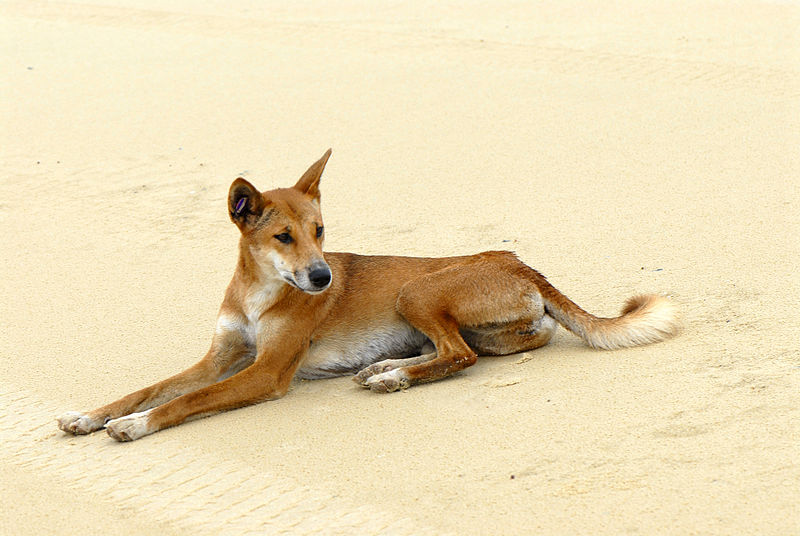 GrassThere are many types of grasses in the arid zone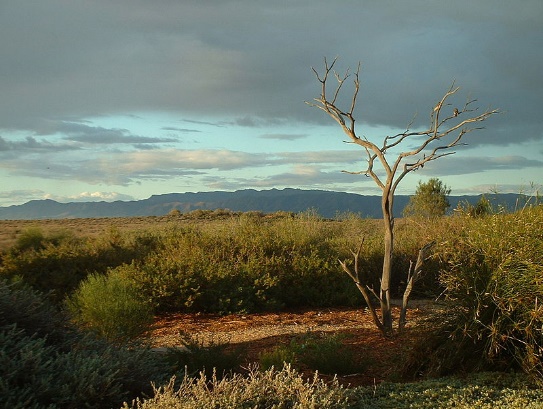 Ectomycorrhizal fungiGrows on tree roots, using carbon from the tree and the tree takes phosphorous and nitrogen from the fungus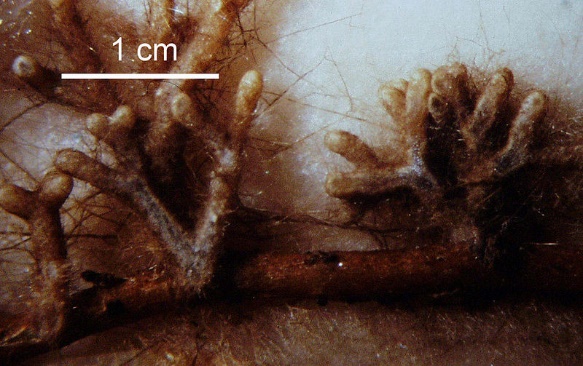 Shingleback lizardShelters from heat and predators in burrows dug by bettongs. Bettongs don’t appear to gain from this, but don’t seem to mind either.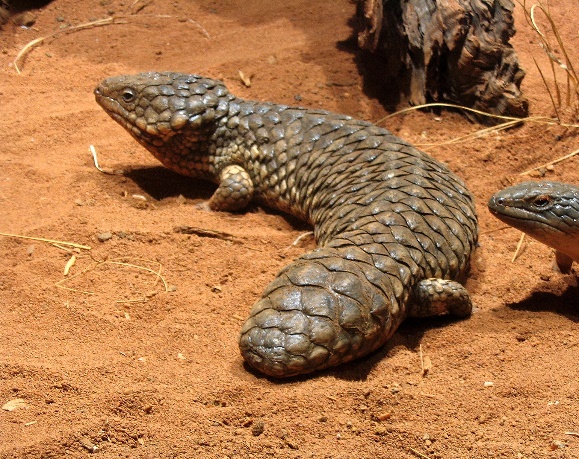 